City of SadievilleP.O. Box 129, 605 Pike Street Sadieville, Kentucky 40370AGENDASPECIAL CITY MEETING TUESDAY, SEPTEMBER 12, 2023 – 6:00 P.M.CITY HALLCALL TO ORDERMOMENT OF SILENCEROLL CALL/DETERMINATION OF QUORUMFIRST READING OF ORDINANCE 2023-04, ZONE CHANGE FOR 170 PORTER RDADJOURNMENT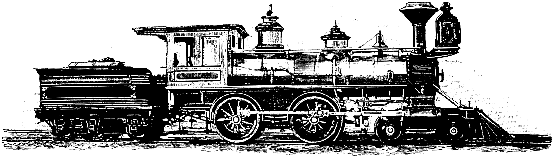 